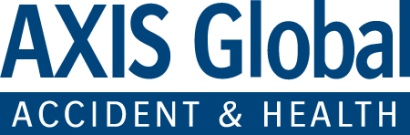 How to file a Medical ClaimAttached is a claim form for your accident policy.Please forward claims and questions to the following address: Administrative Concepts, Inc994 Old Eagle School RoadSuite 1005Wayne, PA 19087-1082888-293-9229Fax: 610-2939299www.visit-aci.comStep 1: 	Submit a completed Notice of Claim (claim form) via either by mail or by facsimile.The Participating Organization (not the Parent, Claimant or Agent) should:Fully answer each item in Part I, The Participating Organization Report.The Parent/Guardian or Adult Claimant should:Fully answer each item in Part II, Other Insurance Statement.Review Part III, AuthorizationsRead the fraud warning statement on page 3 and sign where indicated in Part III,         Authorizations.Step 2: 	Submit itemized medical bills for payment consideration to our office. If other insurance exists, include the other insurance company’s corresponding Explanation of Benefits (EOBs). Helpful information for submitting claims and expediting payment.A fully completed Claim Form is required for each accident/injury. Claims submitted with incomplete information will not be paid pending receipt of the missing information.The acceptance of a claim form by an Insurance company is not an admission of coverageProviders may wish to bill us directly. If they do, please ensure a completed claim form has first been submitted to our office.In order to ensure we receive complete claim information, we suggest providers submit standardized billing statements (called “UB-04” for hospital charges and/or a “CMS-1500” for Physician Charges).  Unless proof of payment is submitted with the medical bill (a copy of the check, a medical bill that indicates the claimant has made all or partial payment or zero balance information) claim payment is generally sent directly to the medical providers.Do you/spouse/parent have medical/health care or are you enrolled as an individual, employee or dependent member of a Health Maintenance Organization (HMO) or similar prepaid health care plan, or any other type of accident/health/sickness plan coverage through an employer, a parent’s employer or other source?     YES     NOIF OTHER INSURANCE OR HEALTH CARE PLANS EXIST, PLEASE SUBMIT COPIES of their EXPLANATION OF BENEFITS along with your claim.I authorize medical payments to physician or supplier for services described on any attached statements enclosed.   If not signed, please provide proof of payment.I authorize any physician, medical professional, hospital, covered entity as defined under HIPAA, insurer or other organization or person having any records, dates or information concerning the claimant to disclose when requested to do so, all information with respect to any injury, policy coverage, medical history, consultation, prescription or treatment, and copies of all hospital or medical records or all such records in their entirety to  AXIS Insurance Company  or its designated administrator.  A photo static copy of this authorization shall be considered as effective and valid as the original.I agree that should it be determined at a later date there is other insurance (or similar), to reimburse AXIS Insurance Company to the extent of any amount collectible.I understand that any person who knowingly and with the intent to defraud or deceive any insurance company; files a claim containing any material by false, incomplete or misleading information may be subject to prosecution for insurance fraud.Fraud Statements____________________________________________________________________________________________________________________________Important NoticeIn General, and specifically for residents of Arkansas, Louisiana, Rhode Island and West Virginia: Any person who knowingly presents a false or fraudulent claim for payment of a loss or benefit or knowingly presents false information in an application for insurance is guilty of a crime and may be subject to fines and confinement in prison.For residents of Colorado: It is unlawful to knowingly provide false, incomplete, or misleading facts or information to an insurance company for the purpose of defrauding or attempting to defraud the company. Penalties may include imprisonment, fines, denial of insurance, and civil damages. Any insurance company or agent of an insurance company who knowingly provides false, incomplete, or misleading facts or information to a policyholder or claimant for the purpose of defrauding or attempting to defraud the policyholder or claimant with regard to a settlement or award payable from insurance proceeds shall be reported to the Colorado division of insurance within the department of regulatory agencies.For residents of the District of Columbia: WARNING: It is a crime to provide false or misleading information to an insurer for the purpose of defrauding the insurer or any other person. Penalties include imprisonment and/or fines. In addition, an insurer may deny insurance benefits if false information materially related to a claim was provided by the applicant.For residents of Florida: Any person who knowingly and with intent to injure, defraud, or deceive any insurer files a statement of claim or an application containing any false, incomplete, or misleading information is guilty of a felony of the third degree.For residents of Kentucky: Any person who knowingly and with intent to defraud any insurance company or other person files an application for insurance containing any materially false information or conceals, for the purpose of misleading, information concerning any fact material thereto commits a fraudulent insurance act, which is a crime.For residents of Maine, Tennessee, Virginia and Washington: It is a crime to knowingly provide false, incomplete or misleading information to an insurance company for the purpose of defrauding the company. Penalties include imprisonment, fines and denial of insurance benefits.For residents of Maryland and Oregon: Any person who knowingly and willfully presents a false or fraudulent claim for payment of a loss or benefit or who knowingly and willfully presents false information in an application for insurance is guilty of a crime and may be subject to fines and confinement in prison.For residents of New Jersey: Any person who includes any false or misleading information on an application for an insurance policy is subject to criminal and civil penalties.For residents of New Mexico: ANY PERSON WHO KNOWINGLY PRESENTS A FALSE OR FRAUDULENT CLAIM FOR PAYMENT OF A LOSS OR BENEFIT OR KNOWINGLY PRESENTS FALSE INFORMATION IN AN APPLICATION FOR INSURANCE IS GUILTY OF A CRIME AND MAY BE SUBJECT TO CIVIL FINES AND CRIMINAL PENALTIES.For residents of New York: Any person who knowingly and with intent to defraud any insurance company or other person files an application for insurance or statement of claim containing any materially false information, or conceals for the purpose of misleading, information concerning any fact material thereto, commits a fraudulent insurance act, which is a crime, and shall also be subject to a civil penalty not to exceed five thousand dollars and the stated value of the claim for each such violation.For residents of Ohio: Any person who, with intent to defraud or knowing that he is facilitating a fraud against an insurer, submits an application or files a claim containing a false or deceptive statement is guilty of insurance fraud.For residents of Oklahoma: WARNING: Any person who knowingly, and with intent to injure, defraud or deceive any insurer, makes any claim for the proceeds of an insurance policy containing any false, incomplete or misleading information is guilty of a felony.For residents of Pennsylvania: Any person who knowingly and with intent to defraud any insurance company or other person files an application for insurance or statement of claim containing any materially false information or conceals for the purpose of misleading, information concerning any fact material thereto commits a fraudulent insurance act, which is a crime and subjects such person to criminal and civil penalties.PART I – PARTICIPATING ORGANIZATION STATEMENTPART I – PARTICIPATING ORGANIZATION STATEMENTPART I – PARTICIPATING ORGANIZATION STATEMENTPART I – PARTICIPATING ORGANIZATION STATEMENTPART I – PARTICIPATING ORGANIZATION STATEMENTPART I – PARTICIPATING ORGANIZATION STATEMENTPART I – PARTICIPATING ORGANIZATION STATEMENTPART I – PARTICIPATING ORGANIZATION STATEMENTPART I – PARTICIPATING ORGANIZATION STATEMENTPART I – PARTICIPATING ORGANIZATION STATEMENTPART I – PARTICIPATING ORGANIZATION STATEMENTPART I – PARTICIPATING ORGANIZATION STATEMENTPART I – PARTICIPATING ORGANIZATION STATEMENTPART I – PARTICIPATING ORGANIZATION STATEMENTPART I – PARTICIPATING ORGANIZATION STATEMENTPART I – PARTICIPATING ORGANIZATION STATEMENTPolicy Number:SRPO - 30002 - 4002 - 0001Policy Number:SRPO - 30002 - 4002 - 0001Policy Number:SRPO - 30002 - 4002 - 0001Organization Name: PTO Today - Organization Name: PTO Today - Organization Name: PTO Today - Organization Name: PTO Today - Organization Name: PTO Today - Organization Name: PTO Today - Organization Name: PTO Today - Organization Name: PTO Today - Event, Activity or Sport:Event, Activity or Sport:Event, Activity or Sport:Event, Activity or Sport:Event, Activity or Sport:Claimant’s Name (Injured Person)Claimant’s Name (Injured Person)Claimant’s Name (Injured Person)Claimant’s Name (Injured Person)Social Security NumberSocial Security NumberSocial Security NumberSocial Security NumberSocial Security NumberGenderM     FGenderM     FDate of BirthDate of BirthE-Mail AddressE-Mail AddressE-Mail Address Address of Injured Person and  Best Contact Phone Number (Include Area Code) Address of Injured Person and  Best Contact Phone Number (Include Area Code) Address of Injured Person and  Best Contact Phone Number (Include Area Code) Address of Injured Person and  Best Contact Phone Number (Include Area Code) Address of Injured Person and  Best Contact Phone Number (Include Area Code) Address of Injured Person and  Best Contact Phone Number (Include Area Code) Address of Injured Person and  Best Contact Phone Number (Include Area Code) Address of Injured Person and  Best Contact Phone Number (Include Area Code) Address of Injured Person and  Best Contact Phone Number (Include Area Code) Address of Injured Person and  Best Contact Phone Number (Include Area Code) Address of Injured Person and  Best Contact Phone Number (Include Area Code) Address of Injured Person and  Best Contact Phone Number (Include Area Code) Address of Injured Person and  Best Contact Phone Number (Include Area Code) Address of Injured Person and  Best Contact Phone Number (Include Area Code) Address of Injured Person and  Best Contact Phone Number (Include Area Code) Address of Injured Person and  Best Contact Phone Number (Include Area Code)Date and Time of AccidentDate and Time of AccidentPlace where Accident OccurredPlace where Accident OccurredPlace where Accident OccurredPlace where Accident OccurredPlace where Accident OccurredPlace where Accident OccurredPlace where Accident OccurredPlace where Accident OccurredThe  injured person was a:  Participant    Staff Member    OtherThe  injured person was a:  Participant    Staff Member    OtherThe  injured person was a:  Participant    Staff Member    OtherThe  injured person was a:  Participant    Staff Member    OtherThe  injured person was a:  Participant    Staff Member    OtherThe  injured person was a:  Participant    Staff Member    OtherDental ClaimsIndicate which Teeth were Involved in the AccidentIndicate which Teeth were Involved in the AccidentIndicate which Teeth were Involved in the AccidentIndicate which Teeth were Involved in the AccidentIndicate which Teeth were Involved in the AccidentDescribe Condition of Injured Teeth Prior to Accident: Whole, Sound, and Natural        Filled        Capped        ArtificialDescribe Condition of Injured Teeth Prior to Accident: Whole, Sound, and Natural        Filled        Capped        ArtificialDescribe Condition of Injured Teeth Prior to Accident: Whole, Sound, and Natural        Filled        Capped        ArtificialDescribe Condition of Injured Teeth Prior to Accident: Whole, Sound, and Natural        Filled        Capped        ArtificialDescribe Condition of Injured Teeth Prior to Accident: Whole, Sound, and Natural        Filled        Capped        ArtificialDescribe Condition of Injured Teeth Prior to Accident: Whole, Sound, and Natural        Filled        Capped        ArtificialDescribe Condition of Injured Teeth Prior to Accident: Whole, Sound, and Natural        Filled        Capped        ArtificialDescribe Condition of Injured Teeth Prior to Accident: Whole, Sound, and Natural        Filled        Capped        ArtificialDescribe Condition of Injured Teeth Prior to Accident: Whole, Sound, and Natural        Filled        Capped        ArtificialDescribe Condition of Injured Teeth Prior to Accident: Whole, Sound, and Natural        Filled        Capped        ArtificialType of Injury (Indicate Part of Body Injured – e.g. broken arm, sprained ankle, etc.)                Type of Injury (Indicate Part of Body Injured – e.g. broken arm, sprained ankle, etc.)                Type of Injury (Indicate Part of Body Injured – e.g. broken arm, sprained ankle, etc.)                Type of Injury (Indicate Part of Body Injured – e.g. broken arm, sprained ankle, etc.)                Type of Injury (Indicate Part of Body Injured – e.g. broken arm, sprained ankle, etc.)                Type of Injury (Indicate Part of Body Injured – e.g. broken arm, sprained ankle, etc.)                Type of Injury (Indicate Part of Body Injured – e.g. broken arm, sprained ankle, etc.)                Type of Injury (Indicate Part of Body Injured – e.g. broken arm, sprained ankle, etc.)                Did Injury Result in Death?     YES     NODid Injury Result in Death?     YES     NODid Injury Result in Death?     YES     NODid Injury Result in Death?     YES     NODid Injury Result in Death?     YES     NODid Injury Result in Death?     YES     NODid Injury Result in Death?     YES     NODid Injury Result in Death?     YES     NODescribe How Accident Occurred – Provide All Possible Details Describe How Accident Occurred – Provide All Possible Details Describe How Accident Occurred – Provide All Possible Details Describe How Accident Occurred – Provide All Possible Details Describe How Accident Occurred – Provide All Possible Details Describe How Accident Occurred – Provide All Possible Details Describe How Accident Occurred – Provide All Possible Details Activity Where the Accident Occurred:Day CampOvernight CampLeague Game or PracticeTournamentOther  ___________________________Activity Where the Accident Occurred:Day CampOvernight CampLeague Game or PracticeTournamentOther  ___________________________Activity Where the Accident Occurred:Day CampOvernight CampLeague Game or PracticeTournamentOther  ___________________________Activity Where the Accident Occurred:Day CampOvernight CampLeague Game or PracticeTournamentOther  ___________________________Activity Where the Accident Occurred:Day CampOvernight CampLeague Game or PracticeTournamentOther  ___________________________Activity Where the Accident Occurred:Day CampOvernight CampLeague Game or PracticeTournamentOther  ___________________________Activity Where the Accident Occurred:Day CampOvernight CampLeague Game or PracticeTournamentOther  ___________________________Did Accident Occur (Check Yes or No for Each of the Following):On activity premises?While traveling directly and uninterruptedly to or from the activity?During a participating organization practice?                  During a participating organization competition?  During an activity sponsored by the participating Organization? Did Accident Occur (Check Yes or No for Each of the Following):On activity premises?While traveling directly and uninterruptedly to or from the activity?During a participating organization practice?                  During a participating organization competition?  During an activity sponsored by the participating Organization? Did Accident Occur (Check Yes or No for Each of the Following):On activity premises?While traveling directly and uninterruptedly to or from the activity?During a participating organization practice?                  During a participating organization competition?  During an activity sponsored by the participating Organization? Did Accident Occur (Check Yes or No for Each of the Following):On activity premises?While traveling directly and uninterruptedly to or from the activity?During a participating organization practice?                  During a participating organization competition?  During an activity sponsored by the participating Organization? Did Accident Occur (Check Yes or No for Each of the Following):On activity premises?While traveling directly and uninterruptedly to or from the activity?During a participating organization practice?                  During a participating organization competition?  During an activity sponsored by the participating Organization? Did Accident Occur (Check Yes or No for Each of the Following):On activity premises?While traveling directly and uninterruptedly to or from the activity?During a participating organization practice?                  During a participating organization competition?  During an activity sponsored by the participating Organization? Did Accident Occur (Check Yes or No for Each of the Following):On activity premises?While traveling directly and uninterruptedly to or from the activity?During a participating organization practice?                  During a participating organization competition?  During an activity sponsored by the participating Organization? Did Accident Occur (Check Yes or No for Each of the Following):On activity premises?While traveling directly and uninterruptedly to or from the activity?During a participating organization practice?                  During a participating organization competition?  During an activity sponsored by the participating Organization? Did Accident Occur (Check Yes or No for Each of the Following):On activity premises?While traveling directly and uninterruptedly to or from the activity?During a participating organization practice?                  During a participating organization competition?  During an activity sponsored by the participating Organization? Did Accident Occur (Check Yes or No for Each of the Following):On activity premises?While traveling directly and uninterruptedly to or from the activity?During a participating organization practice?                  During a participating organization competition?  During an activity sponsored by the participating Organization? Did Accident Occur (Check Yes or No for Each of the Following):On activity premises?While traveling directly and uninterruptedly to or from the activity?During a participating organization practice?                  During a participating organization competition?  During an activity sponsored by the participating Organization? Did Accident Occur (Check Yes or No for Each of the Following):On activity premises?While traveling directly and uninterruptedly to or from the activity?During a participating organization practice?                  During a participating organization competition?  During an activity sponsored by the participating Organization? YES     NO YES     NOYES     NO YES     NO YES     NO YES     NO YES     NOYES     NO YES     NO YES     NO YES     NO YES     NOYES     NO YES     NO YES     NO YES     NO YES     NOYES     NO YES     NO YES     NO Signature of Participating Organization RepresentativeSignature of Participating Organization RepresentativeSignature of Participating Organization RepresentativeSignature of Participating Organization RepresentativeSignature of Participating Organization RepresentativeName and Title of Participating Organization RepresentativeName and Title of Participating Organization RepresentativeName and Title of Participating Organization RepresentativeName and Title of Participating Organization RepresentativeName and Title of Participating Organization RepresentativeName and Title of Participating Organization RepresentativeName and Title of Participating Organization RepresentativeName and Title of Participating Organization RepresentativeName and Title of Participating Organization RepresentativeName and Title of Participating Organization RepresentativeDatePART II – OTHER INSURANCE STATEMENTPART II – OTHER INSURANCE STATEMENTPART II – OTHER INSURANCE STATEMENTPART II – OTHER INSURANCE STATEMENTPART II – OTHER INSURANCE STATEMENTPART II – OTHER INSURANCE STATEMENTPART II – OTHER INSURANCE STATEMENTPART II – OTHER INSURANCE STATEMENTPART II – OTHER INSURANCE STATEMENTPART II – OTHER INSURANCE STATEMENTPART II – OTHER INSURANCE STATEMENTPART II – OTHER INSURANCE STATEMENTPART II – OTHER INSURANCE STATEMENTPART II – OTHER INSURANCE STATEMENTPART II – OTHER INSURANCE STATEMENTPART II – OTHER INSURANCE STATEMENTIf Yes, name of insurance company::__________________________________________________Policy #:____________________Mother’s (Guardian’s) primary employer name, address & telephone: ________________________________________________________Father’s (Guardian’s) primary employer name, address & telephone:  ________________________________________________________Mother’s (Guardian’s) primary employer name, address & telephone: ________________________________________________________Father’s (Guardian’s) primary employer name, address & telephone:  ________________________________________________________Are you eligible to receive benefits under any governmental plan or program, including Medicare?YES     NO    If yes, please explain:  ___________________________________________________________________________________Are you eligible to receive benefits under any governmental plan or program, including Medicare?YES     NO    If yes, please explain:  ___________________________________________________________________________________PART III – AUTHORIZATIONSSIGNATURE DATESIGNATURE DATE